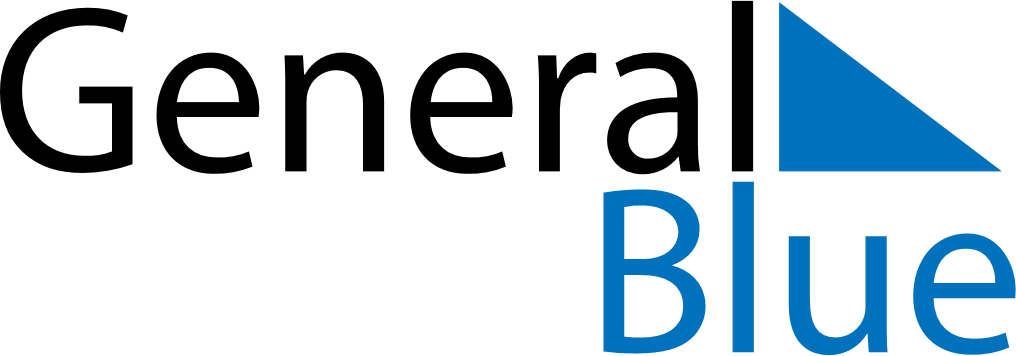 October 2030October 2030October 2030October 2030IcelandIcelandIcelandSundayMondayTuesdayWednesdayThursdayFridayFridaySaturday12344567891011111213141516171818192021222324252526First Day of Winter2728293031